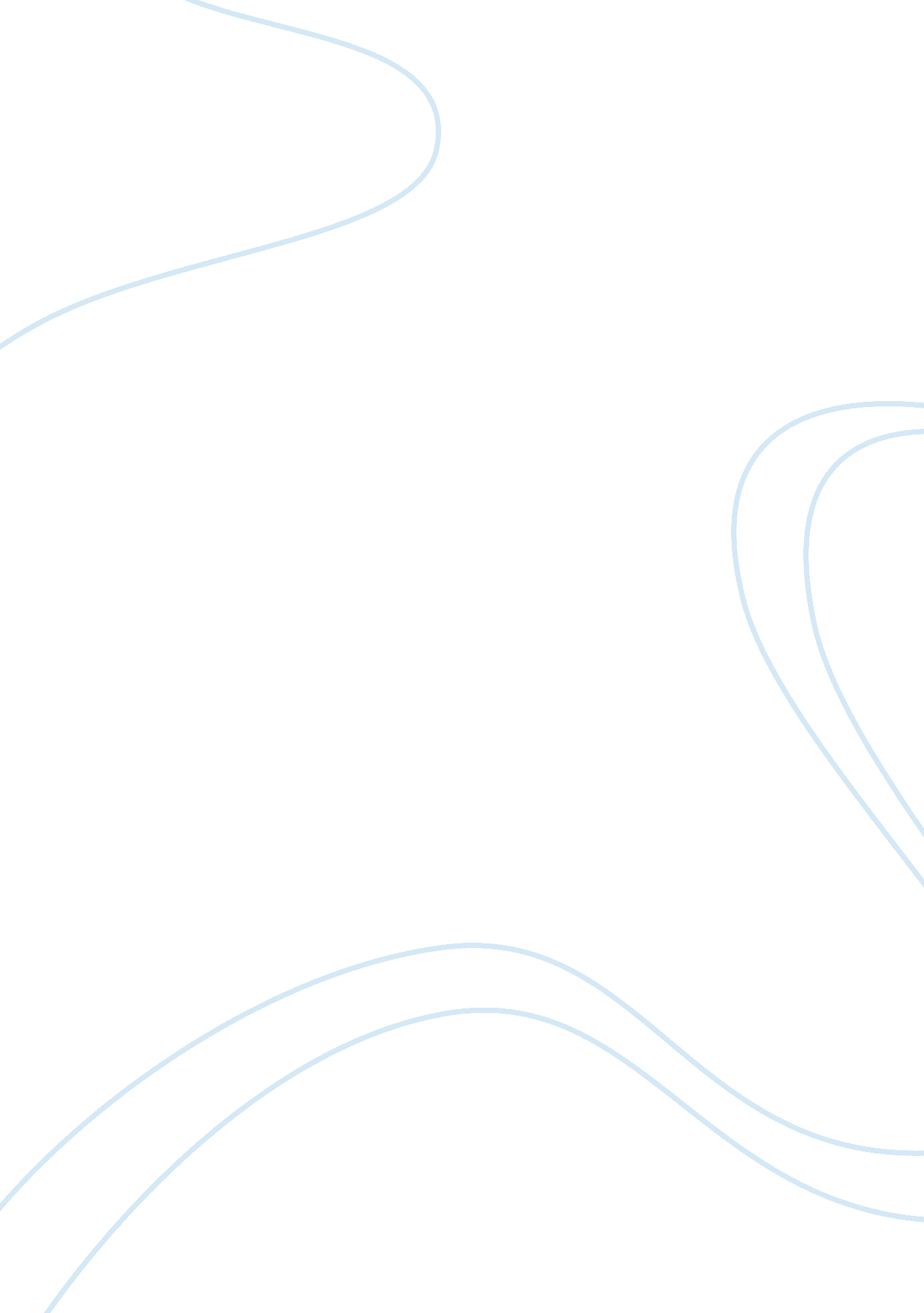 The monk who sold the ferrariLiterature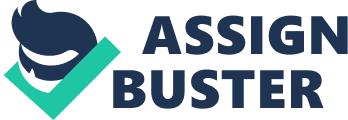 The paper " The Monk who Sold the Ferrari" is a great example of a literature book review. 
The Monk who sold the Ferrari (Robin Sharma, 1999) is the book that made me realize the depth behind the saying by Mr R. D. Cumming ‘ a good book has no ending’. This amazing leadership guru enlightens about a step-by-step system that will build loyalty, trust, commitment and the spirit within your organization by transforming lives and leadership. By providing the eight steps of visionary leaders Robin Sharma has devised a leadership style which is effective, respectable, considerate, visionary, natural and amazingly long lasting. 
‘ The purpose of life is a life of purpose’ he quotes, in the end, leaving me more determine and enlightened than ever. The most interesting thing about this book is the way the author simplifies every complicated thing in life and presents solutions that can be understood by the common person. 
Reading for pleasure for the mind is just like taking a deep breath on a beautiful morning amid flowers, the smell of which fills and lightens your soul. That is what describes my love for reading. Whenever I find people who share my passion for books I try to unveil the treasure of books that they have. Sharing experiences makes them closer to me and bond in a way that one can only bond with people who share one’s passions. 
Although I have not been fortunate enough to be a part of any book club this one-page inspiring article about Oprah Winfrey has certainly made me think about. I would say that reading provides substance for self-renewal and self-improvement. Books are your friends, which always stay in your heart and help you grow and become stronger from inside. 